 ДЕНЬ МОЛОДОГО ИЗБИРАТЕЛЯ  2018 года С 18 февраля на всей территории нашей страны,                                           включая Тверскую область, проводится Всероссийский день молодого избирателя. В этом году все праздничные торжества посвящены главному политическому событию выборам                                                                      Президента Российской Федерации 18 марта 2018 года.                                                                                                             Главная цель таких мероприятий повышение                                                             правовой культуры молодых и будущих избирателей,                                                                                        формирование активной гражданской позиции у молодого поколения. Для молодых и будущих избирателей  в рамках празднования Дня молодого избирателя  на территории ЗАТО Озерный проводятся различные мероприятий. Традиционно в общеобразовательных школах ЗАТО Озерный классными руководителями     5-11 классов проводятся классные часы на тему «Ты – будущий избиратель» . Основной задачей классных часов является формирование правовой культуры, активной гражданской позиции будущих избирателей и информирования о выборах Президента Российской Федерации.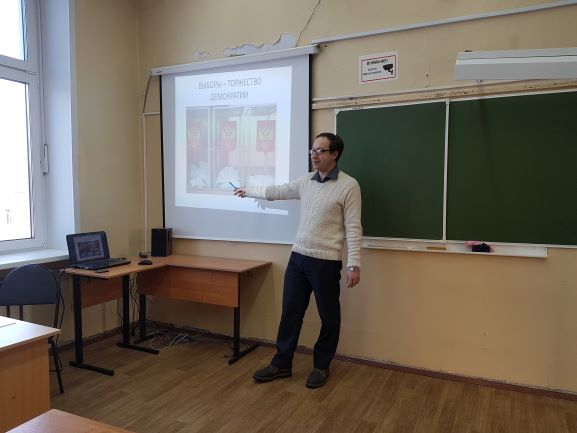 14 февраля территориальная избирательная комиссия ЗАТО Озерный провела  день открытых дверей для воспитанников 7 –х кадетских классов – юнармейцев. Встреча была посвящена выборам Президента Российской Федерации. В ходе проведения мероприятия последовательно затрагивались темы: знакомство  с избирательной системой,   знакомство с понятием ГАС «Выборы», демонстрация юнармейцам возможностей КСА ГАС «Выборы»,  формирование понятия единого дня голосования и рассказ об избирательных кампаниях по выборам Президента СССР, РСФСР, Российской Федерации. Беседа прошла живо и интересно - юнармейцы активно отвечали на вопросы викторины. Всем участникам мероприятия были вручены буклеты  избирательной комиссии Тверской области.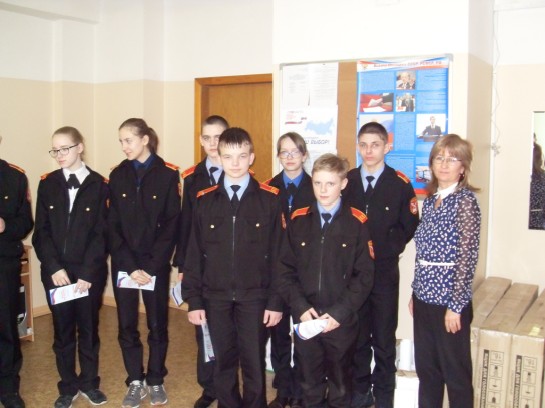 Старшеклассниками МБОУ СОШ №1 ЗАТО Озерный   проведен соцопрос «Молодежь и выборы» в котором приняли участие не только школьники, но и жители ЗАТО Озерный. Всего  было заполнено 60 анкет. Результаты опроса показали, большая часть населения интересуются политикой и обязательно примут участие в выборах Президента Российской Федерации. 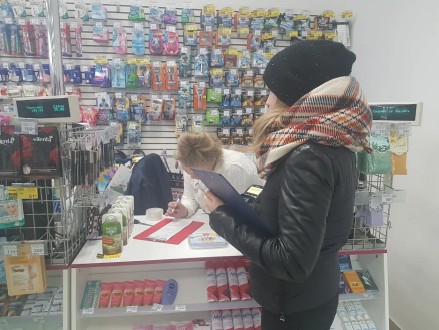  Проведен Брейн-ринг «Ты будущий избиратель» среди учащихся 7-10 классов, проведены избирательные часы на тему «Выборы – торжество демократии». Программы всех мероприятий нацелены на повышение правовой, электоральной культуры будущих избирателей, на формирование чувства ответственности за будущее своей страны.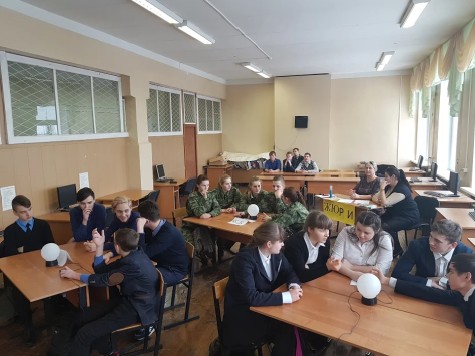 26 февраля в муниципальной библиотеке ЗАТО «Озерный» совместно с территориальной избирательной комиссией прошла встреча                                                         с обучающимися 11-х классов общеобразовательных школ ЗАТО Озерный и впервые голосующими молодыми избирателями. Мероприятие на тематику  «Выборы- история и современность» открыла ведущий библиотекарь Тодосиенко Л.И. с помощью  презентации она подробно рассказала об истории выборов. Истоки нынешних выборов лежат в Древней Греции и Древнем Риме поэтапно рассмотрена вся избирательная система до современности.                               Подготовлена книжно-илюстрационная выставка «Я- человек я - гражданин!». Мероприятия продолжила председатель ТИК ЗАТО Озерный  Т. Комарова проинформировав всех присутствующих молодых избирателей о главных предстоящих выборах страны – выборов Президента Российской Федерации, как работают во время избирательной кампании избирательные комиссии субъектов РФ, территориальные и участковые избирательные комиссии, поздравила молодых избирателей, которые впервые примут участие в голосовании на главных выборах страны, с их конституционным правом – правом выбора,                    и вручила памятные сувениры от                                                                            территориальной избирательной комиссии ЗАТО Озерный.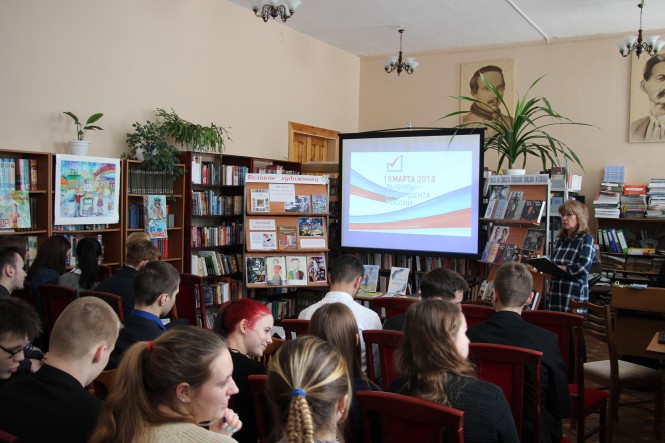          Особое внимание  уделяется и организации выставок в школьных библиотеках. Совместно с территориальной избирательной комиссией  ЗАТО «Озерный»  в МБОУ СОШ №1  старший библиотекарь Морозова Н.Г. организовала выставку книг, посвященную предстоящим выборам « Выборы Президента Российской Федерации». Все ребята посещающие библиотеку с интересом рассматривают издание избирательной комиссии Тверской области - «Отражение - Выборы глазами детей», очень заинтересовали их информационные карточки «Азбука выборов». В ходе мероприятия юные озерчане знакомились с современной избирательной системой, познакомились с правилами проведения выборов и ждут,                                    когда они смогут самостоятельно прийти на избирательные участки и принять участие в голосовании.  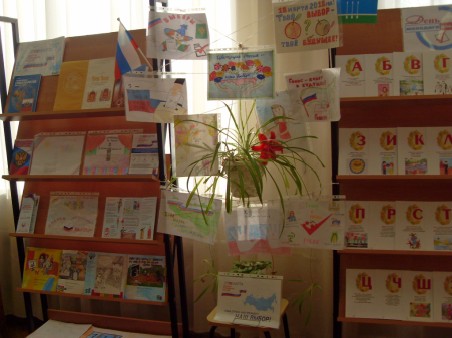 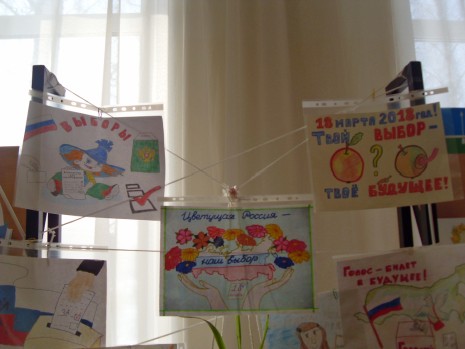 Вы рамках Всероссийского Дня молодого избирателя принимают участие, как школьники, так и воспитанники детских садов ЗАТО Озерный.                                                Во всех детских садах прошли выставки рисунков «Всей семьей на выборы», «Выборы — праздник», в подготовке к выставке приняли участие дети старших и подготовительных групп. В работах — маленькими авторами отражена тематика выборов Президента Российской Федерации, представление о том, какой хотели бы видеть они свою страну, как наказ - пожелание будущему Президенту от маленьких будущих избирателей.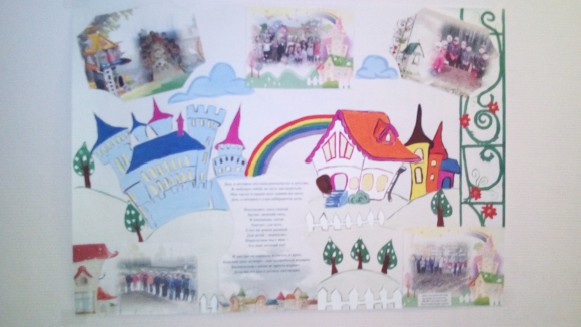 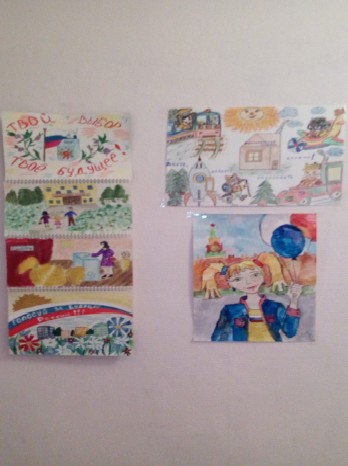           В МБДОУ детский сад №1 ЗАТО Озерный подготовлена стенгазета      «Планета детства», тема выпуска «Моя страна в моих руках»,                                              где ребята очень активное приняли участие в подготовке выставки.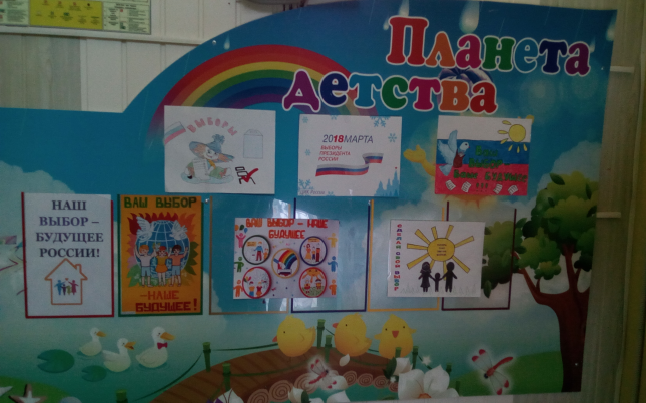 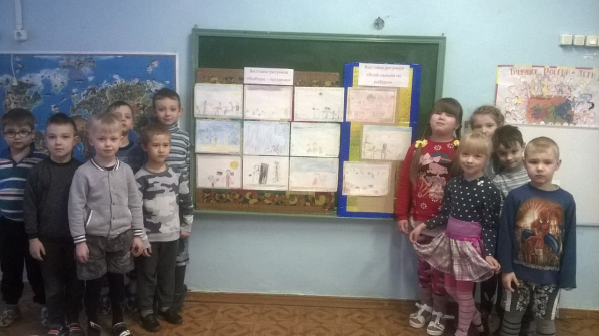 